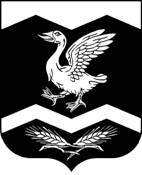 КУРГАНСКАЯ ОБЛАСТЬГАНИНСКАЯ СЕЛЬСКАЯ ДУМАРЕШЕНИЕот 26.03. 2021 г.    	№ 04с. АгапиноОб исполнении бюджета Ганинского сельсовета за 2020 год   В соответствии с Бюджетным кодексом РФ, со статьей 15 Федерального закона от 6 октября 2003 года № 131-ФЗ «Об общих принципах организации местного самоуправления в Российской Федерации», статьей 23 Устава муниципального образования Ганинского сельсовета Курганской области, Ганинская сельская Дума РЕШИЛА:Утвердить отчет об исполнение бюджета Ганинского сельсовета за 2020 год по расходам и доходам, согласно приложений 1-5.2. Настоящее постановление обнародовать на стенде информации в администрации сельсовета.3.  Контроль за выполнением данного постановления оставляю за собой.      Председатель Ганинской сельской Думы                            Л.Г. Юкляевских      Глава Ганинского сельсовета:                                              Ш.Ш. АбсалямовПриложение 1Приложение 1Приложение 1Приложение 1Приложение 1к постановлению Администрациик постановлению Администрациик постановлению Администрациик постановлению Администрациик постановлению АдминистрацииГанинского сельсоветаГанинского сельсоветаГанинского сельсоветаГанинского сельсоветаГанинского сельсоветаот 26.03.2021 г.  № 04 «Об исполнении от 26.03.2021 г.  № 04 «Об исполнении от 26.03.2021 г.  № 04 «Об исполнении от 26.03.2021 г.  № 04 «Об исполнении от 26.03.2021 г.  № 04 «Об исполнении бюджета Ганинского сельсовета бюджета Ганинского сельсовета бюджета Ганинского сельсовета бюджета Ганинского сельсовета бюджета Ганинского сельсовета за 4 квартал 2020 года»за 4 квартал 2020 года»за 4 квартал 2020 года»за 4 квартал 2020 года»за 4 квартал 2020 года»Исполнение бюджета Ганинского сельсовета за 4 квартал 2020 годаИсполнение бюджета Ганинского сельсовета за 4 квартал 2020 годаИсполнение бюджета Ганинского сельсовета за 4 квартал 2020 годаИсполнение бюджета Ганинского сельсовета за 4 квартал 2020 годаИсполнение бюджета Ганинского сельсовета за 4 квартал 2020 годаИсполнение бюджета Ганинского сельсовета за 4 квартал 2020 годаИсполнение бюджета Ганинского сельсовета за 4 квартал 2020 годаИсполнение бюджета Ганинского сельсовета за 4 квартал 2020 годаИсполнение бюджета Ганинского сельсовета за 4 квартал 2020 годаДоходная часть: За 4 квартал 2020 года назначено доходов по бюджету 4884,2 тыс.рублейДоходная часть: За 4 квартал 2020 года назначено доходов по бюджету 4884,2 тыс.рублейДоходная часть: За 4 квартал 2020 года назначено доходов по бюджету 4884,2 тыс.рублейДоходная часть: За 4 квартал 2020 года назначено доходов по бюджету 4884,2 тыс.рублейДоходная часть: За 4 квартал 2020 года назначено доходов по бюджету 4884,2 тыс.рублейДоходная часть: За 4 квартал 2020 года назначено доходов по бюджету 4884,2 тыс.рублейДоходная часть: За 4 квартал 2020 года назначено доходов по бюджету 4884,2 тыс.рублейДоходная часть: За 4 квартал 2020 года назначено доходов по бюджету 4884,2 тыс.рублейДоходная часть: За 4 квартал 2020 года назначено доходов по бюджету 4884,2 тыс.рублейДоходная часть: За 4 квартал 2020 года назначено доходов по бюджету 4884,2 тыс.рублейВ том числе:В том числе:В том числе:НазначеноНазначеноИсполненоИсполненоПроцент исполненияПроцент исполненияДоходы, получаемые в виде арендной платы, а также средства от продажи права на заключение договоров аренды за земли, находящиеся в собственности сельских поселенийДоходы, получаемые в виде арендной платы, а также средства от продажи права на заключение договоров аренды за земли, находящиеся в собственности сельских поселенийДоходы, получаемые в виде арендной платы, а также средства от продажи права на заключение договоров аренды за земли, находящиеся в собственности сельских поселений1,01,01,21,20,00,0Доходы от сдачи в аренду имуществаДоходы от сдачи в аренду имуществаДоходы от сдачи в аренду имущества103,0103,0106,7106,7103,6103,6Прочие поступления от использования имущества, находящегося в собственности сельских поселений Прочие поступления от использования имущества, находящегося в собственности сельских поселений Прочие поступления от использования имущества, находящегося в собственности сельских поселений 5,05,04,94,998,098,0Доходы, поступающие в порядке возмещения расходов, понесенных в связи с эксплуатацией имущества сельских поселенийДоходы, поступающие в порядке возмещения расходов, понесенных в связи с эксплуатацией имущества сельских поселенийДоходы, поступающие в порядке возмещения расходов, понесенных в связи с эксплуатацией имущества сельских поселений60,060,060,260,2100,3100,3Доходы от реализации имущества, находящегося в оперативном управлении учреждений, находящихся в ведении органов управления сельских поселений Доходы от реализации имущества, находящегося в оперативном управлении учреждений, находящихся в ведении органов управления сельских поселений Доходы от реализации имущества, находящегося в оперативном управлении учреждений, находящихся в ведении органов управления сельских поселений 67,067,076,876,8114,6114,6Дотация на выравнивание Дотация на выравнивание Дотация на выравнивание 360,9360,9360,9360,9100,0100,0Дотация на сбалансированностьДотация на сбалансированностьДотация на сбалансированность4864,74864,74761,04761,097,997,9СубвенцииСубвенцииСубвенции169,4169,4132,8132,878,478,4Межбюджетные трансфертыМежбюджетные трансфертыМежбюджетные трансферты43,343,343,343,3100,0100,0Прочие межбюджетные трансфертыПрочие межбюджетные трансфертыПрочие межбюджетные трансферты15,015,015,015,0100,0100,0Прочие безвозмездные поступления в бюджеты сельских поселенийПрочие безвозмездные поступления в бюджеты сельских поселенийПрочие безвозмездные поступления в бюджеты сельских поселений2,02,02,42,4120,0120,0Акцизы Акцизы Акцизы 340,0340,0303,0303,089,189,1Налог на доходы физических лицНалог на доходы физических лицНалог на доходы физических лиц35,035,034,834,899,499,4Налог на имущество физических лицНалог на имущество физических лицНалог на имущество физических лиц42,042,042,942,9102,1102,1Земельный налогЗемельный налогЗемельный налог119,0119,0123,7123,7103,9103,9ИТОГОИТОГОИТОГО6227,36227,36069,66069,697,597,5Расходная часть: За 3 квартал 2020 года назначено расходов по бюджету 5069,2 тыс.рублейРасходная часть: За 3 квартал 2020 года назначено расходов по бюджету 5069,2 тыс.рублейРасходная часть: За 3 квартал 2020 года назначено расходов по бюджету 5069,2 тыс.рублейРасходная часть: За 3 квартал 2020 года назначено расходов по бюджету 5069,2 тыс.рублейРасходная часть: За 3 квартал 2020 года назначено расходов по бюджету 5069,2 тыс.рублейРасходная часть: За 3 квартал 2020 года назначено расходов по бюджету 5069,2 тыс.рублейРасходная часть: За 3 квартал 2020 года назначено расходов по бюджету 5069,2 тыс.рублейРасходная часть: За 3 квартал 2020 года назначено расходов по бюджету 5069,2 тыс.рублейРасходная часть: За 3 квартал 2020 года назначено расходов по бюджету 5069,2 тыс.рублейРасходная часть: За 3 квартал 2020 года назначено расходов по бюджету 5069,2 тыс.рублейВ том числе:В том числе:В том числе:НазначеноНазначеноИсполненоИсполненоПроцент исполненияПроцент исполненияГлаваГлаваГлава419,4419,4419,4419,4100,0100,0УправлениеУправлениеУправление822,4822,4822,4822,4100,0100,0ВыборыВыборыВыборы1,01,01,01,0100,0100,0Иные бюджетные ассигнованияИные бюджетные ассигнованияИные бюджетные ассигнования2,52,52,52,5100,0100,0ВУСВУСВУС96,496,459,859,862,062,0Пожарный постПожарный постПожарный пост1353,21353,21353,21353,2100,0100,0Общественные работыОбщественные работыОбщественные работы43,343,343,343,3100,0100,0Дорожный фондДорожный фондДорожный фонд525,0525,0204,3204,338,938,9Межбюджетные трансфертыМежбюджетные трансфертыМежбюджетные трансферты1,61,61,61,6100,0100,0Налог на имуществоНалог на имуществоНалог на имущество4,14,14,14,1100,0100,0БлагоустройствоБлагоустройствоБлагоустройство95,395,395,395,3100,0100,0ХозгруппаХозгруппаХозгруппа251,9251,9251,9251,9100,0100,0ЖКХЖКХЖКХ919,8919,8919,8919,8100,0100,0КлубКлубКлуб1859,11859,11859,11859,1100,0100,0Меры социальной поддержкиМеры социальной поддержкиМеры социальной поддержки17,317,317,317,3100,0100,0ИТОГОИТОГОИТОГО6412,36412,36055,06055,094,494,4Глава Ганинского  сельсовета                                                   Ш.Ш. АбсалямовГлава Ганинского  сельсовета                                                   Ш.Ш. АбсалямовГлава Ганинского  сельсовета                                                   Ш.Ш. АбсалямовГлава Ганинского  сельсовета                                                   Ш.Ш. АбсалямовГлава Ганинского  сельсовета                                                   Ш.Ш. АбсалямовГлава Ганинского  сельсовета                                                   Ш.Ш. АбсалямовГлава Ганинского  сельсовета                                                   Ш.Ш. АбсалямовГлава Ганинского  сельсовета                                                   Ш.Ш. АбсалямовГлава Ганинского  сельсовета                                                   Ш.Ш. АбсалямовПриложение 2Приложение 2Приложение 2Приложение 2Приложение 2Приложение 2Приложение 2Приложение 2к постановлению Администрациик постановлению Администрациик постановлению Администрациик постановлению Администрациик постановлению Администрациик постановлению Администрациик постановлению Администрациик постановлению АдминистрацииГанинского сельсоветаГанинского сельсоветаГанинского сельсоветаГанинского сельсоветаГанинского сельсоветаГанинского сельсоветаГанинского сельсоветаГанинского сельсоветаот 26.03.2021 г.  № 04 «Об исполнении от 26.03.2021 г.  № 04 «Об исполнении от 26.03.2021 г.  № 04 «Об исполнении от 26.03.2021 г.  № 04 «Об исполнении от 26.03.2021 г.  № 04 «Об исполнении от 26.03.2021 г.  № 04 «Об исполнении от 26.03.2021 г.  № 04 «Об исполнении от 26.03.2021 г.  № 04 «Об исполнении бюджета Ганинского сельсовета бюджета Ганинского сельсовета бюджета Ганинского сельсовета бюджета Ганинского сельсовета бюджета Ганинского сельсовета бюджета Ганинского сельсовета бюджета Ганинского сельсовета бюджета Ганинского сельсовета за 4 квартал 2020 года»за 4 квартал 2020 года»за 4 квартал 2020 года»за 4 квартал 2020 года»за 4 квартал 2020 года»за 4 квартал 2020 года»за 4 квартал 2020 года»за 4 квартал 2020 года»Исполнение доходов бюджета Ганинского сельсовета за 4 квартал 2020 годаИсполнение доходов бюджета Ганинского сельсовета за 4 квартал 2020 годаИсполнение доходов бюджета Ганинского сельсовета за 4 квартал 2020 годаИсполнение доходов бюджета Ганинского сельсовета за 4 квартал 2020 годаИсполнение доходов бюджета Ганинского сельсовета за 4 квартал 2020 годаИсполнение доходов бюджета Ганинского сельсовета за 4 квартал 2020 годаИсполнение доходов бюджета Ганинского сельсовета за 4 квартал 2020 годаИсполнение доходов бюджета Ганинского сельсовета за 4 квартал 2020 годаИсполнение доходов бюджета Ганинского сельсовета за 4 квартал 2020 годаИсполнение доходов бюджета Ганинского сельсовета за 4 квартал 2020 годаИсполнение доходов бюджета Ганинского сельсовета за 4 квартал 2020 годаКод бюджетной классификацииНаименование групп, подгрупп, статей, подстатей, элементов, программ (подпрограмм), кодов экономической классификации доходовНаименование групп, подгрупп, статей, подстатей, элементов, программ (подпрограмм), кодов экономической классификации доходовНаименование групп, подгрупп, статей, подстатей, элементов, программ (подпрограмм), кодов экономической классификации доходовНаименование групп, подгрупп, статей, подстатей, элементов, программ (подпрограмм), кодов экономической классификации доходовНазначено тыс.рубИсполнено тыс.рубИсполнено тыс.рубИсполнено тыс.рубИсполнено тыс.рубИсполнено тыс.рубИсполнено тыс.руб10000000000000000ДОХОДЫДОХОДЫДОХОДЫДОХОДЫ772,0754,2754,2754,2754,2754,2754,210100000000000000НАЛОГИ НА ПРИБЫЛЬНАЛОГИ НА ПРИБЫЛЬНАЛОГИ НА ПРИБЫЛЬНАЛОГИ НА ПРИБЫЛЬ35,034,834,834,834,834,834,810102000010000100Налог на доходы физических лиц Налог на доходы физических лиц Налог на доходы физических лиц Налог на доходы физических лиц 35,034,834,834,834,834,834,810300000000000000НАЛОГИ НА ТОВАРЫ (РАБОТЫ, УСЛУГИ), РЕАЛИЗУЕМЫЕ НА ТЕРРИТОРИИ РОССИЙСКОЙ ФЕДЕРАЦИИНАЛОГИ НА ТОВАРЫ (РАБОТЫ, УСЛУГИ), РЕАЛИЗУЕМЫЕ НА ТЕРРИТОРИИ РОССИЙСКОЙ ФЕДЕРАЦИИНАЛОГИ НА ТОВАРЫ (РАБОТЫ, УСЛУГИ), РЕАЛИЗУЕМЫЕ НА ТЕРРИТОРИИ РОССИЙСКОЙ ФЕДЕРАЦИИНАЛОГИ НА ТОВАРЫ (РАБОТЫ, УСЛУГИ), РЕАЛИЗУЕМЫЕ НА ТЕРРИТОРИИ РОССИЙСКОЙ ФЕДЕРАЦИИ340,0303,0303,0303,0303,0303,0303,010302000010000100Акцизы по подакцизным товарам (продукции), производимым на территории Российской ФедерацииАкцизы по подакцизным товарам (продукции), производимым на территории Российской ФедерацииАкцизы по подакцизным товарам (продукции), производимым на территории Российской ФедерацииАкцизы по подакцизным товарам (продукции), производимым на территории Российской Федерации340,0303,0303,0303,0303,0303,0303,010600000000000000НАЛОГИ НА ИМУЩЕСТВОНАЛОГИ НА ИМУЩЕСТВОНАЛОГИ НА ИМУЩЕСТВОНАЛОГИ НА ИМУЩЕСТВО161,0166,6166,6166,6166,6166,6166,610601000000000100Налог на имущество физических лицНалог на имущество физических лицНалог на имущество физических лицНалог на имущество физических лиц42,042,942,942,942,942,942,910606000000000100Земельный налогЗемельный налогЗемельный налогЗемельный налог119,0123,7123,7123,7123,7123,7123,711100000000000000ДОХОДЫ ОТ ИСПОЛЬЗОВАНИЯ ИМУЩЕСТВА, НАХОДЯЩЕГОСЯ В ГОСУДАРСТВЕННОЙ И МУНИЦИПАЛЬНОЙ СОБСТВЕННОСТИДОХОДЫ ОТ ИСПОЛЬЗОВАНИЯ ИМУЩЕСТВА, НАХОДЯЩЕГОСЯ В ГОСУДАРСТВЕННОЙ И МУНИЦИПАЛЬНОЙ СОБСТВЕННОСТИДОХОДЫ ОТ ИСПОЛЬЗОВАНИЯ ИМУЩЕСТВА, НАХОДЯЩЕГОСЯ В ГОСУДАРСТВЕННОЙ И МУНИЦИПАЛЬНОЙ СОБСТВЕННОСТИДОХОДЫ ОТ ИСПОЛЬЗОВАНИЯ ИМУЩЕСТВА, НАХОДЯЩЕГОСЯ В ГОСУДАРСТВЕННОЙ И МУНИЦИПАЛЬНОЙ СОБСТВЕННОСТИ236,0249,8249,8249,8249,8249,8249,811105020000000100Доходы, получаемые в виде арендной платы, а также средства от продажи права на заключение договоров аренды за земли, находящиеся в собственности сельских поселений (за исключением земельных участков муниципальных бюджетных и автономных учреждений)Доходы, получаемые в виде арендной платы, а также средства от продажи права на заключение договоров аренды за земли, находящиеся в собственности сельских поселений (за исключением земельных участков муниципальных бюджетных и автономных учреждений)Доходы, получаемые в виде арендной платы, а также средства от продажи права на заключение договоров аренды за земли, находящиеся в собственности сельских поселений (за исключением земельных участков муниципальных бюджетных и автономных учреждений)Доходы, получаемые в виде арендной платы, а также средства от продажи права на заключение договоров аренды за земли, находящиеся в собственности сельских поселений (за исключением земельных участков муниципальных бюджетных и автономных учреждений)1,01,21,21,21,21,21,211105030000000100Доходы, получаемые в виде арендной либо иной платы за передачу в возмездное пользование государственного и муниципального имущества (за исключением имущества бюджетных и автономных учреждений, а также имущества государственных и муниципальных унитарных предприятий, в том числе казенных)Доходы, получаемые в виде арендной либо иной платы за передачу в возмездное пользование государственного и муниципального имущества (за исключением имущества бюджетных и автономных учреждений, а также имущества государственных и муниципальных унитарных предприятий, в том числе казенных)Доходы, получаемые в виде арендной либо иной платы за передачу в возмездное пользование государственного и муниципального имущества (за исключением имущества бюджетных и автономных учреждений, а также имущества государственных и муниципальных унитарных предприятий, в том числе казенных)Доходы, получаемые в виде арендной либо иной платы за передачу в возмездное пользование государственного и муниципального имущества (за исключением имущества бюджетных и автономных учреждений, а также имущества государственных и муниципальных унитарных предприятий, в том числе казенных)103,0106,7106,7106,7106,7106,7106,711109000000000100Прочие поступления от использования имущества, находящегося в собственности сельских поселений (за исключением имущества муниципальных бюджетных и автономных учреждений, а также имущества муниципальных унитарных предприятий, в том числе казенных)Прочие поступления от использования имущества, находящегося в собственности сельских поселений (за исключением имущества муниципальных бюджетных и автономных учреждений, а также имущества муниципальных унитарных предприятий, в том числе казенных)Прочие поступления от использования имущества, находящегося в собственности сельских поселений (за исключением имущества муниципальных бюджетных и автономных учреждений, а также имущества муниципальных унитарных предприятий, в том числе казенных)Прочие поступления от использования имущества, находящегося в собственности сельских поселений (за исключением имущества муниципальных бюджетных и автономных учреждений, а также имущества муниципальных унитарных предприятий, в том числе казенных)5,04,94,94,94,94,94,911300000000000000ДОХОДЫ ОТ ОКАЗАНИЯ ПЛАТНЫХ УСЛУГ И КОМПЕНСАЦИИ ЗАТРАТ ГОСУДАРСТВАДОХОДЫ ОТ ОКАЗАНИЯ ПЛАТНЫХ УСЛУГ И КОМПЕНСАЦИИ ЗАТРАТ ГОСУДАРСТВАДОХОДЫ ОТ ОКАЗАНИЯ ПЛАТНЫХ УСЛУГ И КОМПЕНСАЦИИ ЗАТРАТ ГОСУДАРСТВАДОХОДЫ ОТ ОКАЗАНИЯ ПЛАТНЫХ УСЛУГ И КОМПЕНСАЦИИ ЗАТРАТ ГОСУДАРСТВА60,060,260,260,260,260,260,211302000000000100Доходы, поступающие в порядке возмещения расходов, понесенных в связи с эксплуатацией имущества сельских поселенийДоходы, поступающие в порядке возмещения расходов, понесенных в связи с эксплуатацией имущества сельских поселенийДоходы, поступающие в порядке возмещения расходов, понесенных в связи с эксплуатацией имущества сельских поселенийДоходы, поступающие в порядке возмещения расходов, понесенных в связи с эксплуатацией имущества сельских поселений60,060,260,260,260,260,260,211400000000000000ДОХОДЫ ОТ ПРОДАЖИ МАТЕРИАЛЬНЫХ И НЕМАТЕРИАЛЬНЫХ АКТИВОВДОХОДЫ ОТ ПРОДАЖИ МАТЕРИАЛЬНЫХ И НЕМАТЕРИАЛЬНЫХ АКТИВОВДОХОДЫ ОТ ПРОДАЖИ МАТЕРИАЛЬНЫХ И НЕМАТЕРИАЛЬНЫХ АКТИВОВДОХОДЫ ОТ ПРОДАЖИ МАТЕРИАЛЬНЫХ И НЕМАТЕРИАЛЬНЫХ АКТИВОВ67,076,876,876,876,876,876,811402000000000400Доходы от реализации имущества, находящегося в оперативном управлении учреждений, находящихся в ведении органов управления сельских поселений (за исключением имущества муниципальных бюджетных и автономных учреждений), в части реализации материальных запасов по указанному имуществуДоходы от реализации имущества, находящегося в оперативном управлении учреждений, находящихся в ведении органов управления сельских поселений (за исключением имущества муниципальных бюджетных и автономных учреждений), в части реализации материальных запасов по указанному имуществуДоходы от реализации имущества, находящегося в оперативном управлении учреждений, находящихся в ведении органов управления сельских поселений (за исключением имущества муниципальных бюджетных и автономных учреждений), в части реализации материальных запасов по указанному имуществуДоходы от реализации имущества, находящегося в оперативном управлении учреждений, находящихся в ведении органов управления сельских поселений (за исключением имущества муниципальных бюджетных и автономных учреждений), в части реализации материальных запасов по указанному имуществу67,076,876,876,876,876,876,820000000000000000БЕЗВОЗМЕЗДНЫЕ ПОСТУПЛЕНИЯБЕЗВОЗМЕЗДНЫЕ ПОСТУПЛЕНИЯБЕЗВОЗМЕЗДНЫЕ ПОСТУПЛЕНИЯБЕЗВОЗМЕЗДНЫЕ ПОСТУПЛЕНИЯ5455,35315,45315,45315,45315,45315,45315,420216001100000100Дотации бюджетам сельских поселений на выравнивание бюджетной обеспеченностиДотации бюджетам сельских поселений на выравнивание бюджетной обеспеченностиДотации бюджетам сельских поселений на выравнивание бюджетной обеспеченностиДотации бюджетам сельских поселений на выравнивание бюджетной обеспеченности360,9360,9360,9360,9360,9360,9360,920215002100000100Дотации бюджетам сельских поселений на поддержку мер по обеспечению сбалансированности бюджетовДотации бюджетам сельских поселений на поддержку мер по обеспечению сбалансированности бюджетовДотации бюджетам сельских поселений на поддержку мер по обеспечению сбалансированности бюджетовДотации бюджетам сельских поселений на поддержку мер по обеспечению сбалансированности бюджетов4864,74761,04761,04761,04761,04761,04761,020230000000000100Субвенции бюджетам бюджетной системы Российской ФедерацииСубвенции бюджетам бюджетной системы Российской ФедерацииСубвенции бюджетам бюджетной системы Российской ФедерацииСубвенции бюджетам бюджетной системы Российской Федерации169,4132,8132,8132,8132,8132,8132,820240000000000100Иные межбюджетные трансфертыИные межбюджетные трансфертыИные межбюджетные трансфертыИные межбюджетные трансферты58,358,358,358,358,358,358,320705020100000100Поступления от денежных пожертвований, предоставляемых физическими лицами получателям средств бюджетов сельских поселенийПоступления от денежных пожертвований, предоставляемых физическими лицами получателям средств бюджетов сельских поселенийПоступления от денежных пожертвований, предоставляемых физическими лицами получателям средств бюджетов сельских поселенийПоступления от денежных пожертвований, предоставляемых физическими лицами получателям средств бюджетов сельских поселений2,02,42,42,42,42,42,4ВСЕГО ДОХОДОВВСЕГО ДОХОДОВВСЕГО ДОХОДОВВСЕГО ДОХОДОВ6227,36069,66069,66069,66069,66069,66069,6Глава Ганинского сельсовета                                          Ш.Ш. АбсалямовГлава Ганинского сельсовета                                          Ш.Ш. АбсалямовГлава Ганинского сельсовета                                          Ш.Ш. АбсалямовГлава Ганинского сельсовета                                          Ш.Ш. АбсалямовГлава Ганинского сельсовета                                          Ш.Ш. АбсалямовГлава Ганинского сельсовета                                          Ш.Ш. АбсалямовГлава Ганинского сельсовета                                          Ш.Ш. АбсалямовГлава Ганинского сельсовета                                          Ш.Ш. АбсалямовГлава Ганинского сельсовета                                          Ш.Ш. АбсалямовГлава Ганинского сельсовета                                          Ш.Ш. АбсалямовГлава Ганинского сельсовета                                          Ш.Ш. АбсалямовПриложение 3Приложение 3Приложение 3Приложение 3Приложение 3Приложение 3к постановлению Администрациик постановлению Администрациик постановлению Администрациик постановлению Администрациик постановлению Администрациик постановлению АдминистрацииГанинского сельсоветаГанинского сельсоветаГанинского сельсоветаГанинского сельсоветаГанинского сельсоветаГанинского сельсоветаот 26.03.2021 г.  № 04 «Об исполнении от 26.03.2021 г.  № 04 «Об исполнении от 26.03.2021 г.  № 04 «Об исполнении от 26.03.2021 г.  № 04 «Об исполнении от 26.03.2021 г.  № 04 «Об исполнении от 26.03.2021 г.  № 04 «Об исполнении бюджета Ганинского сельсовета бюджета Ганинского сельсовета бюджета Ганинского сельсовета бюджета Ганинского сельсовета бюджета Ганинского сельсовета бюджета Ганинского сельсовета за 4 квартал 2020 года»за 4 квартал 2020 года»за 4 квартал 2020 года»за 4 квартал 2020 года»за 4 квартал 2020 года»за 4 квартал 2020 года»Распределение бюджетных ассигнований бюджета поселения на 4 квартал 2020 года по разделам и подразделам классификации расходов бюджетаРаспределение бюджетных ассигнований бюджета поселения на 4 квартал 2020 года по разделам и подразделам классификации расходов бюджетаРаспределение бюджетных ассигнований бюджета поселения на 4 квартал 2020 года по разделам и подразделам классификации расходов бюджетаРаспределение бюджетных ассигнований бюджета поселения на 4 квартал 2020 года по разделам и подразделам классификации расходов бюджетаРаспределение бюджетных ассигнований бюджета поселения на 4 квартал 2020 года по разделам и подразделам классификации расходов бюджетаРаспределение бюджетных ассигнований бюджета поселения на 4 квартал 2020 года по разделам и подразделам классификации расходов бюджетаРаспределение бюджетных ассигнований бюджета поселения на 4 квартал 2020 года по разделам и подразделам классификации расходов бюджетаРаспределение бюджетных ассигнований бюджета поселения на 4 квартал 2020 года по разделам и подразделам классификации расходов бюджетаРаспределение бюджетных ассигнований бюджета поселения на 4 квартал 2020 года по разделам и подразделам классификации расходов бюджетаРаспределение бюджетных ассигнований бюджета поселения на 4 квартал 2020 года по разделам и подразделам классификации расходов бюджетаКодНаименованиие разделов и подразделовНаименованиие разделов и подразделовНаименованиие разделов и подразделовУточненный планУточненный планИсполненоИсполненоПроцент исполненияПроцент исполнения0100ОБЩЕГОСУДАРТСВЕННЫЕ ВОПРОСЫОБЩЕГОСУДАРТСВЕННЫЕ ВОПРОСЫОБЩЕГОСУДАРТСВЕННЫЕ ВОПРОСЫ1245,31245,31245,31245,3100,0100,00102Функционирование высшего должностного лица субъекта РФ и муниципального образованияФункционирование высшего должностного лица субъекта РФ и муниципального образованияФункционирование высшего должностного лица субъекта РФ и муниципального образования419,4419,4419,4419,4100,0100,00104Функционирование Правительства РФ, высших исполнительных органов государственной власти субъектов РФ, местных администрацийФункционирование Правительства РФ, высших исполнительных органов государственной власти субъектов РФ, местных администрацийФункционирование Правительства РФ, высших исполнительных органов государственной власти субъектов РФ, местных администраций822,4822,4822,4822,4100,0100,00107ВыборыВыборыВыборы1,01,01,01,0100,0100,00113Другие общегосударственные вопросыДругие общегосударственные вопросыДругие общегосударственные вопросы2,52,52,52,5100,0100,00200НАЦИОНАЛЬНАЯ ОБОРОНАНАЦИОНАЛЬНАЯ ОБОРОНАНАЦИОНАЛЬНАЯ ОБОРОНА96,496,459,859,862,062,00203Мобилизационная и вневойсковая подготовка Мобилизационная и вневойсковая подготовка Мобилизационная и вневойсковая подготовка 96,496,459,859,862,062,00300НАЦИОНАЛЬНАЯ БЕЗОПАСНОСТЬ И ПРАВООХРАНИТЕЛЬНАЯ ДЕЯТЕЛЬНОСТЬНАЦИОНАЛЬНАЯ БЕЗОПАСНОСТЬ И ПРАВООХРАНИТЕЛЬНАЯ ДЕЯТЕЛЬНОСТЬНАЦИОНАЛЬНАЯ БЕЗОПАСНОСТЬ И ПРАВООХРАНИТЕЛЬНАЯ ДЕЯТЕЛЬНОСТЬ1353,21353,21353,21353,2100,0100,00310Обеспечение пожарной безопасностиОбеспечение пожарной безопасностиОбеспечение пожарной безопасности1353,21353,21353,21353,2100,0100,00400НАЦИОНАЛЬНАЯ ЭКОНОМИКАНАЦИОНАЛЬНАЯ ЭКОНОМИКАНАЦИОНАЛЬНАЯ ЭКОНОМИКА569,9569,9249,2249,243,743,70401Общественные работыОбщественные работыОбщественные работы43,343,343,343,3100,0100,00409Дорожное хозяйство (дорожный фонд)Дорожное хозяйство (дорожный фонд)Дорожное хозяйство (дорожный фонд)525,0525,0204,3204,338,938,90412Межбюджетные трансфертыМежбюджетные трансфертыМежбюджетные трансферты1,61,61,61,6100,0100,00500ЖИЛИЩНО-КОММУНАЛЬНОЕ ХОЗЯЙСТВОЖИЛИЩНО-КОММУНАЛЬНОЕ ХОЗЯЙСТВОЖИЛИЩНО-КОММУНАЛЬНОЕ ХОЗЯЙСТВО351,3351,3351,3351,3100,0100,00501Жилищное хозяйствоЖилищное хозяйствоЖилищное хозяйство4,14,14,14,1100,0100,00503БлагоустройствоБлагоустройствоБлагоустройство95,395,395,395,3100,0100,00505Другие вопросы в области жилищно - коммунального хозяйстваДругие вопросы в области жилищно - коммунального хозяйстваДругие вопросы в области жилищно - коммунального хозяйства251,9251,9251,9251,9100,0100,00700ОБРАЗОВАНИЕОБРАЗОВАНИЕОБРАЗОВАНИЕ919,8919,8919,8919,8100,0100,00709Другие вопросы в области образованияДругие вопросы в области образованияДругие вопросы в области образования919,8919,8919,8919,8100,0100,00800КУЛЬТУРА, КИНЕМАТОГРАФИЯКУЛЬТУРА, КИНЕМАТОГРАФИЯКУЛЬТУРА, КИНЕМАТОГРАФИЯ1859,11859,11859,11859,1100,0100,00801КультураКультураКультура1859,11859,11859,11859,1100,0100,01000МЕРЫ СОЦИАЛЬНОЙ ПОДДЕРЖКИ НАСЕЛЕНИЮМЕРЫ СОЦИАЛЬНОЙ ПОДДЕРЖКИ НАСЕЛЕНИЮМЕРЫ СОЦИАЛЬНОЙ ПОДДЕРЖКИ НАСЕЛЕНИЮ17,317,317,317,3100,0100,01003Меры социальной поддержкиМеры социальной поддержкиМеры социальной поддержки17,317,317,317,3100,0100,0Всего расходовВсего расходовВсего расходов6412,36412,36055,06055,094,494,4Глава Ганинского сельсовета                                                           Ш.Ш. АбсалямовГлава Ганинского сельсовета                                                           Ш.Ш. АбсалямовГлава Ганинского сельсовета                                                           Ш.Ш. АбсалямовГлава Ганинского сельсовета                                                           Ш.Ш. АбсалямовГлава Ганинского сельсовета                                                           Ш.Ш. АбсалямовГлава Ганинского сельсовета                                                           Ш.Ш. АбсалямовГлава Ганинского сельсовета                                                           Ш.Ш. АбсалямовГлава Ганинского сельсовета                                                           Ш.Ш. АбсалямовГлава Ганинского сельсовета                                                           Ш.Ш. АбсалямовГлава Ганинского сельсовета                                                           Ш.Ш. АбсалямовПриложение 4Приложение 4Приложение 4Приложение 4Приложение 4к постановлению Администрациик постановлению Администрациик постановлению Администрациик постановлению Администрациик постановлению АдминистрацииГанинского сельсоветаГанинского сельсоветаГанинского сельсоветаГанинского сельсоветаГанинского сельсоветаот 26.03.2021г. № 04 "Об исполнении бюджетаот 26.03.2021г. № 04 "Об исполнении бюджетаот 26.03.2021г. № 04 "Об исполнении бюджетаот 26.03.2021г. № 04 "Об исполнении бюджетаот 26.03.2021г. № 04 "Об исполнении бюджетаГанинского сельсоветаГанинского сельсоветаГанинского сельсоветаГанинского сельсоветаГанинского сельсоветаза 4 квартал 2020 годаза 4 квартал 2020 годаза 4 квартал 2020 годаза 4 квартал 2020 годаза 4 квартал 2020 годаВедомственная структура расходов бюджета Ганинского сельсовета за 4 квартал 2020 годаВедомственная структура расходов бюджета Ганинского сельсовета за 4 квартал 2020 годаВедомственная структура расходов бюджета Ганинского сельсовета за 4 квартал 2020 годаВедомственная структура расходов бюджета Ганинского сельсовета за 4 квартал 2020 годаВедомственная структура расходов бюджета Ганинского сельсовета за 4 квартал 2020 годаВедомственная структура расходов бюджета Ганинского сельсовета за 4 квартал 2020 годаВедомственная структура расходов бюджета Ганинского сельсовета за 4 квартал 2020 годаВедомственная структура расходов бюджета Ганинского сельсовета за 4 квартал 2020 годаНаименованиеАдмРЗПРЦСРВРНазнач еноИспол нено% испол ненияРасходы - всего000960000000000000006412,36055,094,4Обеспечение деятельности Главы муниципального образования за счет средств местного бюджета099010250100810900005,55,5100,0Расходы на выплаты персоналу в целях обеспечения выполнения функций государственными (муниципальными) органами, казенными учреждениями, органами управления государственными внебюджетными фондами099010250100810901005,55,5100,0Обеспечение деятельности Главы муниципального образования за счет средств областного бюджета09901025010088090000399,0399,0100,0Расходы на выплаты персоналу в целях обеспечения выполнения функций государственными (муниципальными) органами, казенными учреждениями, органами управления государственными внебюджетными фондами09901025010088090100399,0399,0100,0Иные межбюджетные трансферты на поощрение региональных и муниципальных управленческих команд0990102509001093000015,015,0100,0Расходы на выплаты персоналу в целях обеспечения выполнения функций государственными (муниципальными) органами, казенными учреждениями, органами управления государственными внебюджетными фондами0990102509001093010015,015,0100,0Обеспечение деятельности аппарата органов местного самоуправления за счет средств местного бюджета09901045020081090000199,1199,1100,0Расходы на выплаты персоналу в целях обеспечения выполнения функций государственными (муниципальными) органами, казенными учреждениями, органами управления государственными внебюджетными фондами099010450200810901003,33,3100,0Закупка товаров, работ и услуг для обеспечения государственных (муниципальных) нужд09901045020081090200188,3188,3100,0Иные бюджетные ассигнования099010450200810908007,57,5100,0Обеспечение деятельности аппарата органов местного самоуправления за счет средств областного бюджета09901045020088090000623,3623,3100,0Расходы на выплаты персоналу в целях обеспечения выполнения функций государственными (муниципальными) органами, казенными учреждениями, органами управления государственными внебюджетными фондами09901045020088090100618,2618,2100,0Закупка товаров, работ и услуг для обеспечения государственных (муниципальных) нужд099010450200880902005,15,1100,0Поддержка мер по обеспечению сбалансированности бюджетов муниципальных образований0990107519W0160800001,01,0100,0Закупка товаров, работ и услуг для обеспечения государственных (муниципальных) нужд0990107519W0160802001,01,0100,0Осуществление отдельных государственных полномочий Курганской области в сфере определения перечня должностных лиц органов местного самоуправления, уполномоченных составлять протоколы об административных правонарушениях099011350900161000000,00,0100,0Закупка товаров, работ и услуг для обеспечения государственных (муниципальных) нужд099011350900161002000,00,0100,0Межбюджетные трансферты, перечисляемые из бюджетов поселений на финансирование передаваемых полномочий на уровень бюджета района099011350900801300001,21,2100,0Межбюджетные трансферты099011350900801305001,21,2100,0Расходы из МБ на содержание водопроводов, водобашен, участков ЖКХ, Хозгрупп учреждений культуры099011350900811900001,21,2100,0Иные бюджетные ассигнования099011350900811908001,21,2100,0Осуществление первичного воинского учета на территориях, где отсутствуют военные комиссариаты0990203509005118000096,459,862,0Расходы на выплаты персоналу в целях обеспечения выполнения функций государственными (муниципальными) органами, казенными учреждениями, органами управления государственными внебюджетными фондами0990203509005118010052,049,094,4Закупка товаров, работ и услуг для обеспечения государственных (муниципальных) нужд0990203509005118020044,410,824,3Обеспечение деятельности Муниципального пожарного поста в муниципальных образованиях за счет средств местного бюджета09903101100181020000168,1168,1100,0Расходы на выплаты персоналу в целях обеспечения выполнения функций государственными (муниципальными) органами, казенными учреждениями, органами управления государственными внебюджетными фондами0990310110018102010056,756,7100,0Закупка товаров, работ и услуг для обеспечения государственных (муниципальных) нужд09903101100181020200111,5111,5100,0Обеспечение деятельности Муниципального пожарного поста в муниципальных образованиях за счет средств областного бюджета099031011001880300001185,11185,1100,0Расходы на выплаты персоналу в целях обеспечения выполнения функций государственными (муниципальными) органами, казенными учреждениями, органами управления государственными внебюджетными фондами099031011001880301001131,71131,7100,0Закупка товаров, работ и услуг для обеспечения государственных (муниципальных) нужд0990310110018803020053,353,3100,0Реализация дополнительных мероприятий в сфере занятости населения, направленных на снижение напряженности на рынке труда субъектов Российской Федерации, за счет средств резервного фонда Правительства Российской Федерации099040150900L852000043,343,3100,0Расходы на выплаты персоналу в целях обеспечения выполнения функций государственными (муниципальными) органами, казенными учреждениями, органами управления государственными внебюджетными фондами099040150900L852010043,343,3100,0Дорожная деятельность в отношении автомобильных дорог местного значения общего пользования в границах населенных пунктов09904095090080280000179,775,241,9Закупка товаров, работ и услуг для обеспечения государственных (муниципальных) нужд09904095090080280200179,775,241,9Расходы на содержание гидротехнических сооружений из местного бюджета09904095090080290000345,3129,137,4Закупка товаров, работ и услуг для обеспечения государственных (муниципальных) нужд09904095090080290200345,3129,137,4Межбюджетные трансферты, перечисляемые из бюджетов поселений на финансирование передаваемых полномочий на уровень бюджета района099041250900801300001,51,5100,0Межбюджетные трансферты099041250900801305001,51,5100,0Расходы на ремонт и содержание муниципального жилого фонда за счет средств местного бюджета099050150900800100004,14,1100,0Закупка товаров, работ и услуг для обеспечения государственных (муниципальных) нужд099050150900800102004,14,1100,0Расходы из МБ по организации сбора и вывоза бытовых отходов, мусора0990503509008032000095,395,3100,0Закупка товаров, работ и услуг для обеспечения государственных (муниципальных) нужд0990503509008032020095,395,3100,0Расходы из МБ на содержание водопроводов, водобашен, участков ЖКХ, Хозгрупп учреждений культуры099050550900811900001,11,1100,0Расходы на выплаты персоналу в целях обеспечения выполнения функций государственными (муниципальными) органами, казенными учреждениями, органами управления государственными внебюджетными фондами099050550900811901000,10,1100,0Иные бюджетные ассигнования099050550900811908001,01,0100,0Резерв  из средств областного бюджета на оплату труда работникам учреждений бюджетной сферы района09905055090088090000250,8250,8100,0Расходы на выплаты персоналу в целях обеспечения выполнения функций государственными (муниципальными) органами, казенными учреждениями, органами управления государственными внебюджетными фондами09905055090088090100250,8250,8100,0Расходы из МБ на содержание водопроводов, водобашен, участков ЖКХ, Хозгрупп учреждений культуры0990709509008119000022,022,0100,0Расходы на выплаты персоналу в целях обеспечения выполнения функций государственными (муниципальными) органами, казенными учреждениями, органами управления государственными внебюджетными фондами0990709509008119010022,022,0100,0Резерв  из средств областного бюджета на оплату труда работникам учреждений бюджетной сферы района09907095090088090000897,8897,8100,0Расходы на выплаты персоналу в целях обеспечения выполнения функций государственными (муниципальными) органами, казенными учреждениями, органами управления государственными внебюджетными фондами09907095090088090100897,8897,8100,0Обеспечение деятельности клубных учреждений09908010500385030000315,4315,4100,0Расходы на выплаты персоналу в целях обеспечения выполнения функций государственными (муниципальными) органами, казенными учреждениями, органами управления государственными внебюджетными фондами0990801050038503010079,379,3100,0Закупка товаров, работ и услуг для обеспечения государственных (муниципальных) нужд09908010500385030200214,8214,8100,0Иные бюджетные ассигнования0990801050038503080021,221,2100,0Мероприятия в сфере культуры, кинематографии099080105003850500001,11,1100,0Закупка товаров, работ и услуг для обеспечения государственных (муниципальных) нужд099080105003850502001,11,1100,0Меры социальной поддержки лиц, проживающих и работающих в сельской местности и в рабочих поселках (поселках городского типа)0990801509001097000055,755,7100,0Расходы на выплаты персоналу в целях обеспечения выполнения функций государственными (муниципальными) органами, казенными учреждениями, органами управления государственными внебюджетными фондами0990801509001097010030,630,6100,0Социальное обеспечение и иные выплаты населению0990801509001097030025,125,1100,0Резерв  из средств областного бюджета на оплату труда работникам учреждений бюджетной сферы района099080150900880900001487,01487,0100,0Расходы на выплаты персоналу в целях обеспечения выполнения функций государственными (муниципальными) органами, казенными учреждениями, органами управления государственными внебюджетными фондами099080150900880901001231,91231,9100,0Закупка товаров, работ и услуг для обеспечения государственных (муниципальных) нужд09908015090088090200198,0198,0100,0Иные бюджетные ассигнования0990801509008809080057,157,1100,0Меры социальной поддержки лиц, проживающих и работающих в сельской местности и в рабочих поселках (поселках городского типа)0991003509001097000017,317,3100,0Социальное обеспечение и иные выплаты населению0991003509001097030017,317,3100,0Межбюджетные трансферты, перечисляемые из бюджетов поселений на финансирование передаваемых полномочий на уровень бюджета района099100650900801300000,10,1100,0Межбюджетные трансферты099100650900801305000,10,1100,0Глава Ганинского сельсовета                                                 Ш. Ш. АбсалямовГлава Ганинского сельсовета                                                 Ш. Ш. АбсалямовГлава Ганинского сельсовета                                                 Ш. Ш. АбсалямовГлава Ганинского сельсовета                                                 Ш. Ш. АбсалямовГлава Ганинского сельсовета                                                 Ш. Ш. АбсалямовГлава Ганинского сельсовета                                                 Ш. Ш. АбсалямовГлава Ганинского сельсовета                                                 Ш. Ш. АбсалямовГлава Ганинского сельсовета                                                 Ш. Ш. АбсалямовПриложение 5Приложение 5Приложение 5к постановлению Администрациик постановлению Администрациик постановлению АдминистрацииГанинского сельсоветаГанинского сельсоветаГанинского сельсоветаот 26.03.2021 г.  № 04 «Об исполнении от 26.03.2021 г.  № 04 «Об исполнении от 26.03.2021 г.  № 04 «Об исполнении бюджета Ганинского сельсовета бюджета Ганинского сельсовета бюджета Ганинского сельсовета за 4 квартал 2020 года»за 4 квартал 2020 года»за 4 квартал 2020 года»Источники внутреннего финансирования дефицита бюджета за 4 квартал 2020 годаИсточники внутреннего финансирования дефицита бюджета за 4 квартал 2020 годаИсточники внутреннего финансирования дефицита бюджета за 4 квартал 2020 годаИсточники внутреннего финансирования дефицита бюджета за 4 квартал 2020 годаИсточники внутреннего финансирования дефицита бюджета за 4 квартал 2020 годаКод бюджетной классификацйииКод бюджетной классификацйииНаименование кода источника финансированияНаименование кода источника финансированияСумма0102000010000071001020000100000710Получение кредитов от кредитных организаций бюджетами сельских поселений в валюте Российской ФедерацииПолучение кредитов от кредитных организаций бюджетами сельских поселений в валюте Российской Федерации0,00105000000000000001050000000000000Изменение остатков средств на счетах по учету средств бюджетов, в том числе:Изменение остатков средств на счетах по учету средств бюджетов, в том числе:185,00105020110000051001050201100000510Увеличение прочих остатков денежных средств бюджетов сельских поселенийУвеличение прочих остатков денежных средств бюджетов сельских поселений-6227,30105020110000061001050201100000610Уменьшение прочих остатков денежных средств бюджетов сельских поселенийУменьшение прочих остатков денежных средств бюджетов сельских поселений6412,30100000000000000001000000000000000ИТОГОИТОГО185,0Глава Ганинского  сельсовета                                                     Ш.Ш. АбсалямовГлава Ганинского  сельсовета                                                     Ш.Ш. АбсалямовГлава Ганинского  сельсовета                                                     Ш.Ш. АбсалямовГлава Ганинского  сельсовета                                                     Ш.Ш. АбсалямовГлава Ганинского  сельсовета                                                     Ш.Ш. Абсалямов